Gulfjobseeker.com CV No: 896328Mobile +971505905010 / +971504753686 To get contact details of this candidatesSubmit request through Feedback Linkhttp://www.gulfjobseeker.com/feedback/submit_fb.php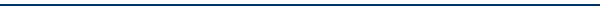 MAINTENANANCE PLANNING ENGINEERSeeking managerial assignments across petrochemical/oil & gas, refinery/Chemical industryEXECUTIVE SUMMARYDedicated, resourceful and innovative Professional offering extensive experience of +7 years in executing wide range of Plant Maintenance activity. Currently spearheading as Maintenance planner with Shell Gas B.V, Hazira LNG and Port, Surat.Participates in the preparation of daily work programmes for all repairs, preventive and predictive maintenance. Reviews requirements for plant shutdown and major turnarounds. Includes estimating man-hours and support service/material requirements and maintaining records of work activities. Follows up on the execution of maintenance schedules, coordinating as necessary with Operations, Maintenance and Engineering division.Create a working environment that is challenging and encourages efficient work processes through the development of ownership at all levels, technical competence, continuous improvement, multi-disciplinary team working and delegated leadershipComprehensive planning, organizing, negotiating, analytical and decision making skillsDynamic, committed, and good sense of team spiritCertified Energy manager and Energy Auditor by Bureau of Energy Efficiency, New Delhi.PROFESSIONAL EXPERIENCEShell Gas, Hazira LNG and Port, Surat                                                                                                               Since Oct’11Shell Gas B.V., a member of the Shell Group of Companies and Total Gaz Electricité Holdings France, a member of TOTAL group, partners the Hazira LNG Terminal and Port companies with Shell holding 74% and TOTAL holding of 26% of shareholding. Hazira LNG regasification terminal present capacity of 2.5 million tonnes per annum (MTPA).Department: MaintenanceDesignation: Maintenance plannerRole and Responsibility:Review all planned work request from assigned area and determine validity and accuracy of information and engage the appropriate resources to set a preliminary priority base on RAM (risk assessment matrix) for all discipline ( Mechanical, Electrical and Instrumentation)Reviews work request for accuracy and clarity, clear scope of work, realistic completion date, proper lead times, correct equipment identification, proper authorization, and discuss details with originator of the work order.Review the work to be performed and determine the best way to accomplish the work. They will consult with Leads, Supervisors, Originator, Operation Supervisors, Planner/Schedule and Stores as necessary.Preparation of permit and related certificate/precaution for executing work with safety.Prepare plans for all types of maintenance activities, like routine overhauls, planned shutdown, major inspections, etc.Preparation of 52 week plan and align the equipment maintenance for all discipline( Mechanical, Electrical and instrument) to reduce downtime for maintenanceMonitor maintenance costs and help to finalize budget provision of preventive maintenance to Maintenance manager.Ensure all equipment has the appropriate preventative maintenance at the proper intervals, plan maintenance work that contributes to the overall performance and reliability of the production equipment and facilityCoordinate with maintenance, Operation and other departments and contractors to ensure that proper preventative/Corrective maintenance tasks are performedIdentifies and secures all parts and material required to complete the work by providing stores a Material request for the work order.Develops and maintains planner reference systems (library) including a file of planned job packages for Preventive and recurring jobs. Equipment and process specific labor and material information within the library are used to simplify the planning of new jobs.Approach all aspect of the work being performed with safety as the highest priority. Determine and identify any vendor delivered service for the work order Manage the status of work control and backlog for work order submission to work order completion. Status may include: waiting for planning, waiting parts, ready to schedule, scheduled, etc. Actively participate in scheduling meeting with operation team to finalize priority of work orders, optimum downtime windows, and necessary lead times. Finalize the Maintenance resource schedule based on agreed plan with operation.Manage a backlog of work orders which require major or significant portion of the facility to be shutdown. Continuously improves the job estimate, planning and scheduling by receiving feedback from maintenance supervisors, maintenance leads, production supervisors, engineers and production planners.Up keep the accuracy of equipment maintenance history and job records database files, manage and analyze maintenance data and information collected Keep accurate metrics on the performance (KPI) of planning and scheduling functions and provide timely reports to the Reliability engineer. Position Goals and Measures of Positive Performance: Planning compliance: accuracy of information, estimate of labor and material. Schedule compliance: Jobs worked and completed as scheduled Reduction in emergency call hours to planned work hours. Improvement in MTBF. Relationship with Operation and maintenance department Timely distribution of metrics (KPI) and reports. Health and Safety :Participate to prepare JHA (job hazard analysis) with HSE co-coordinator, Operation team, Maintenance Supervisor and engineers.Ensure adherence to workplace policies and standard work procedures for risk identification, risk assessment and risk control. Identify and report health and safety risks, accidents, incidents, injuries and property damage and near miss at the workplace. Improve on safety standards by participating in safety meetings, conducting safety interactions and taking corrective action where required. Reliance Industries Limited (RIL), Hazira Manufacturing division, Surat 			             Jun’07-Oct’11Plant: PTA (Capacity-3, 50,000 TPA each)Technology by: DUPONT, USA (Earlier Imperial Chemical Industries, UK)Department: Mechanical MaintenanceDesignation: Manger-Mechanical maintenanceRole: Maintenance planning engineerEnsure maintenance work is focused on planned and scheduled activities, mandatory maintenance, tests and inspections plans.Prepare plans, schedules and scope for maintenance activities defined as proactive, preventive and corrective maintenance, condition monitoring based maintenance and breakdown maintenance.Develop proactive maintenance plans and schedules within SAP/CMMS for all equipment and systems, in order to ensure equipment integrity and availabilityEnsure the correct priority setting of maintenance activities.Handle the Maintenance of Pumps, Blowers, Compressors, Dryers, Centrifuges, agitator, tanks, vessels etc.Spearheading efforts across handling preventive and predictive maintenance of all major equipment; carrying out failure analysis and troubleshooting.Ensure support for the area maintenance teams with the development of minor contract scope and counter estimates for maintenance activities.Achieve reduction in breakdown incidences with implementation of preventive and proactive maintenance. Implementing corrective and preventive actionsDevelop new systems, procedures and working instructions for carried out job.Evaluates job feedback to improve future work.Provides technical assistance as required for maintenance personnel.Assists in the development of preventative maintenance programs to central engineering services.Creates, uses, and maintains plant history and other technical information for future requirement and planning.Develops strong relationships with all departments, ensuring alignment to the planning process.Ensure that planned maintenance activities are performed correctly, timely and in an efficient manner. Reporting or recording same as directed.Planning improvements at work force productivity and work quality by anticipating and eliminating potential delays through planning and coordination of labor, parts and material, tools and equipment, permissions, specialized documentation and equipment access.Assist in developing Shutdown Plan, Shutdown Scope, and Pre-shutdown works. Resource requirements, Materials, Spares, Risk Assessments, priorities, procedures, Costs, Vendor management. Prepare daily and weekly plans from SAP Maintenance system. Arrange day to day planning meeting’s and weekly planning meeting with all departments. Discuss various issues related to maintenance plans, materials spare’s etc. Monitor maintenance data recording & procedures guidelines to field department.Check out Materials required for jobs major overhauling. Prepare minimum / maximum spare parts stock levels that required to be maintained. Effectively manage operation and maintenance of all major equipments ensured maximum operational availability thereof.Entrusted with the responsibility of maintaining & providing tools, fixtures by analyzing process.Good knowledge of SAP PM and MM module.Well versed with rotating equipment problems solving such as vibration, bearings, seals and operations. Good knowledge of reviewing data sheet, Code and standards, vendor drawings of Pumps, Blowers, Compressors. Sound understanding P & Id and Process flow diagram.Carry out material of construction of process units of PTA plant. Well versed in piping, piping materials, piping specification, code and standards.Responsible for documentation centre, upkeep all technical drawings catalogues and manuals. Documentation related to maintenance activities.Play a vital role in achieving Breakdown targets and zero breakdowns.Additional AccountabilitiesMIQA(Mechanical Integrity and Quality Assurance) System Development  MIQA implementation in fieldISO system implementation/IMS internal auditorEnergy conservation-field implementation.ProjectsFlaker Machine installation project-Complete equipment erection and piping erection, commissioning and running successful.MAH (Methyl acetate hydrolysis) Project- Complete piping erection and commissioning job.  Cooling tower revamping job –Erection and commissioning activity of cooling tower. Gujarat Industries Power Company Limited (GIPCL)						Jan’06-Jun’07Gujarat Industries Power Company Limited (GIPCL) is a power generating company with a installed capacity of 555 MWe i.e. 305 MWe gas based Combined Cycle Power Plant at Vadodara and 250 MWe lignite-based thermal power plant near Surat. Surat Lignite Power Plant is a pit head power station equipped with the state of art   “Circulating Fluidized Bed Combustion technology for Boilers” (largest in India) and k- type Turbo Generators (combined HP & IP module) of Siemens design.Department: Mechanical MaintenanceDesignation: Engineer (GRADE-E2)Role: Mechanical maintenance Engineer.Accountable for the Maintenance and troubleshooting  of   rotary equipment of centrifugal pump, centrifugal blower , rotary valve, reciprocating pump and compressor etcEngaged in the Maintenance of  static equipment like valve, piping and vessels, tank etcGained expertise in Maintenance of cooling tower.Follow-up with associated departments to ensure maximum efficiency of systems applied.Maintained equipment history records of all the equipment as far as mechanical maintenance is concerned.Oversaw Routine maintenance of plant, job allocation, day-to-day maintenance planning and   supervision of the job.Reported on system availability and performance, system upgrades issues/follows-up error reports etc.Imparted guidance, instruction to contract Engineers and technicians.Documentation work of ISO-9000:2001.NIRMA limited. Bhavnagar									Jul’05-Jan’06Department: Mechanical MaintenanceDesignation: GET (Mechanical Maintenance)Role: GETLooked after preventive and breakdown maintenance and overhauling of different equipment like as a pump, screen, agitator, gearbox, vacuum pump, rotary feeder, calciner, air-compressor, belt conveyors, bucket elevators and different valves etc.EDUCATIONAL & PROFESSIONAL DEVELOPMENTB.E (Mechanical) 2005- The S.S.Enggineering College, Bhavnagar; 69%12th, 2001; Gujarat Higher Secondary Education Board, Gandhinagar, Gujarat; 76%10th, 1999; Gujarat Secondary Education Board, Gandhi agar, Gujarat 76%Extra-curricular AccoladesCertified Energy manager and Energy Auditor by Bureau of Energy Efficiency, New Delhi.A Seminar Report On “Role of  Fan and Compressor in power plant”First prize in OTS competition in Bombay IIT. Trainings Attended: Certification course on “Effective maintenance planning and scheduling” Reliance internal class room training on “Maintenance planning”.Centrifugal pump and its maintenance, GNFC, BharuchOperation and trouble shooting of CFBC boiler, Nirma Limited, BhavnagarDate of birth: 23rd June 1984				 